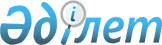 О районном бюджете на 2018-2020 годы
					
			С истёкшим сроком
			
			
		
					Решение 18 сессии Актогайского районного маслихата Карагандинской области от 21 декабря 2017 года № 164. Зарегистрировано Департаментом юстиции Карагандинской области 28 декабря 2017 года № 4514. Прекращено действие в связи с истечением срока
      В соответствии с Бюджетным кодексом Республики Казахстан от 4 декабря 2008 года, Законом Республики Казахстан от 23 января 2001 года "О местном государственном управлении и самоуправлении в Республике Казахстан" районный маслихат РЕШИЛ:
      1. Утвердить районный бюджет на 2018-2020 годы согласно приложениям 1, 2, 3, 4, 5, 6, 7, 8 в том числе на 2018 год в следующих объемах:
      1) доходы – 5436786 тысяч тенге, в том числе:
      налоговые поступления – 1479312 тысяч тенге;
      неналоговые поступления – 14563 тысяч тенге;
      поступления от продажи основного капитала - 5313 тысяч тенге;
      поступлениям трансфертов - 3937598 тысяч тенге;
      2) затраты – 5399658 тысяч тенге;
      3) чистое бюджетное кредитование – 39606 тысяч тенге:
      бюджетные кредиты – 61328 тысяч тенге;
      погашение бюджетных кредитов – 21722 тысяч тенге;
      4) сальдо по операциям с финансовыми активами – 0 тысяч тенге:
      приобретение финансовых активов – 0 тысяч тенге;
      поступления от продажи финансовых активов государства – 0 тысяч тенге;
      5) дефицит (профицит) бюджета – минус 2478 тысяч тенге;
      6) финансирование дефицита (использование профицита) бюджета – 2478 тысяч тенге:
      поступление займов – 61328 тысяч тенге;
      погашение займов – 22002 тысяч тенге;
      используемые остатки бюджетных средств – минус 36848 тысяч тенге.
      Сноска. Пункт 1 – в редакции решения Актогайского районного маслихата Карагандинской области от 26.11.2018 № 250 (вводится в действие с 01.01.2018).


      2. Установить на 2018 год нормативы распределения доходов в районный бюджет в следующих размерах:
      1) по индивидуальному подоходному налогу:
      с доходов, облагаемых у источника выплаты – 90 процентов;
      с доходов, не облагаемых у источника выплаты – 100 процентов;
      с доходов иностранных граждан, не облагаемых у источника выплаты - 100 процентов;
      2) по социальному налогу – 95 процентов.
      Сноска. Пункт 2 – в редакции решения Актогайского районного маслихата Карагандинской области от 26.11.2018 № 250 (вводится в действие с 01.01.2018).


      3. Предусмотреть в районном бюджете на 2018 год объем субвенций, передаваемых из областного бюджета в бюджет района в сумме 2466644 тысяч тенге.
      4. Установить бюджетные субвенции, передаваемые из районного бюджета в бюджеты городов районного значения, сел, поселков, сельских округов на 2018 год в сумме 227 832 тысяч тенге, в том числе:
      село Актогай – 129 492 тысячи тенге;
      поселок Сарышаган – 66 946 тысяч тенге;
      поселок Шашубай – 31 394 тысяч тенге.
      5. Установить на 2018 год гражданским служащим здравоохранения, социального обеспечения, образования, культуры, спорта и агропромышленного комплекса работающим в сельской местности, финансируемым из районного бюджета, повышенные на двадцать пять процентов должностные оклады и тарифные ставки по сравнению с окладами и ставками гражданских служащих, занимающихся этими видами деятельности в городских условиях. 
      6. Утвердить резерв акимата Актогайского района на 2018 год в сумме 20359 тысяч тенге.
      Сноска. Пункт 6 – в редакции решения Актогайского районного маслихата Карагандинской области от 26.11.2018 № 250 (вводится в действие с 01.01.2018).


      7. Утвердить перечень бюджетных программ, не подлежащих секвестру в процессе исполнения местного бюджета на 2018 год согласно приложению 4.
      8. Учесть, что в составе районного бюджета на 2018 год предусмотрены бюджетные программы поселков, села и сельских округов согласно приложению 5.
      9. Учесть, что в составе районного бюджета предусмотрены распределения трансфертов органам местного самоуправления на 2018 год согласно приложению 6.
      10. Учесть, что в составе расходов районного бюджета на 2018 год предусмотрены целевые трансферты и бюджетные кредиты согласно приложению 7.
      10-1. Учесть, что в составе расходов районного бюджета на 2018 год предусмотрены целевые трансферты бюджетам сел, поселков, сельских округов из районного бюджета согласно приложению 8.
      Распределение указанных сумм целевых трансфертов бюджетам сел, поселков, сельских округов определяется на основании постановления акимата Актогайского района.
      Сноска. Решение дополнено пунктом 10-1 в соответствии с решением Актогайского районного маслихата Карагандинской области от 16.02.2018 № 183 (вводится в действие с 01.01.2018).


      11. Настоящее решение вводится в действие с 1 января 2018 года. Районный бюджет на 2018 год
      Сноска. Приложение 1 – в редакции решения Актогайского районного маслихата Карагандинской области от 26.11.2018 № 250 (вводится в действие с 01.01.2018). Районный бюджет на 2019 год Районный бюджет на 2020 год Перечень бюджетных программ, не подлежащих секвестру в процессе исполнения местного бюджета на 2018 год Бюджетные программы аппаратов акимов поселков, села и сельских округов в составе районного бюджета на 2018 год
      Сноска. Приложение 5 – в редакции решения Актогайского районного маслихата Карагандинской области от 26.11.2018 № 250 (вводится в действие с 01.01.2018). Распределение сумм трансфертов органам местного самоуправления на 2018 год
      Сноска. Приложение 6 – в редакции решения Актогайского районного маслихата Карагандинской области от 26.11.2018 № 250 (вводится в действие с 01.01.2018). Целевые трансферты и бюджетные кредиты районного бюджета на 2018 год
      Сноска. Приложение 7 – в редакции решения Актогайского районного маслихата Карагандинской области от 26.11.2018 № 250 (вводится в действие с 01.01.2018). Целевые трансферты бюджетам сел, поселков, сельских округов из районного бюджета на 2018 год
      Сноска. Решение дополнено приложением 8 в соответствии с решением Актогайского районного маслихата Карагандинской области от 16.02.2018 № 183 (вводится в действие с 01.01.2018); в редакции решения Актогайского районного маслихата Карагандинской области от 26.11.2018 № 250 (вводится в действие с 01.01.2018).
					© 2012. РГП на ПХВ «Институт законодательства и правовой информации Республики Казахстан» Министерства юстиции Республики Казахстан
				
       Председатель сессии

Е.Отыншин

       Секретарь районного маслихата

Р.Абеуов
Приложение 1
к решению 18 сессии
Актогайского районного маслихата
от 21 декабря 2017 года № 164

Категория
Категория
Категория
Категория
Сумма (тысяч тенге)
Класс
Класс
Класс
Сумма (тысяч тенге)
Подкласс
Подкласс
Сумма (тысяч тенге)
Наименование
Сумма (тысяч тенге)
1
2
3
4
5
І.Доходы
5436786
1
Налоговые поступления
1479312
01
Подоходный налог
356238
2
Индивидуальный подоходный налог
356238
03
Социальный налог
269579
1
Социальный налог
269579
04
Hалоги на собственность
832226
1
Hалоги на имущество
816371
3
Земельный налог
1207
4
Hалог на транспортные средства
12186
5
Единый земельный налог
2462
05
Внутренние налоги на товары, работы и услуги
19107
2
Акцизы
2900
3
Поступления за использование природных и других ресурсов
11458
4
Сборы за ведение предпринимательской и профессиональной деятельности
4749
08
Обязательные платежи, взимаемые за совершение юридически значимых действий и (или) выдачу документов уполномоченными на то государственными органами или должностными лицами
2162
1
Государственная пошлина
2162
2
Неналоговые поступления
14563
01
Доходы от государственной собственности
3533
5
Доходы от аренды имущества, находящегося в государственной собственности
3533
04
Штрафы, пени, санкции, взыскания, налагаемые государственными учреждениями, финансируемыми из государственного бюджета, а также содержащимися и финансируемыми из бюджета (сметы расходов) Национального Банка Республики Казахстан
1190
01
1
Штрафы, пени, санкции, взыскания, налагаемые государственными учреждениями, финансируемыми из государственного бюджета, а также содержащимися и финансируемыми из бюджета (сметы расходов) Национального Банка Республики Казахстан
1190
06
Прочие неналоговые поступления
9840
1
Прочие неналоговые поступления
9840
3
Поступления от продажи основного капитала
5313
01
Продажа государственного имущества, закрепленного за государственными учреждениями
1394
03
1
Продажа государственного имущества, закрепленного за государственными учреждениями
1394
03
Продажа земли и нематериальных активов
3919
1
Продажа земли
1587
2
Продажа нематериальных активов
2332
4
Поступления трансфертов 
3937598
02
Трансферты из вышестоящих органов государственного управления
3937598
2
Трансферты из областного бюджета
3937598
Функциональная группа
Функциональная группа
Функциональная группа
Функциональная группа
Функциональная группа
Сумма (тысяч тенге)
Функциональная подгруппа
Функциональная подгруппа
Функциональная подгруппа
Функциональная подгруппа
Сумма (тысяч тенге)
Администратор бюджетных программ
Администратор бюджетных программ
Администратор бюджетных программ
Сумма (тысяч тенге)
Программа
Программа
Сумма (тысяч тенге)
Наименование
Сумма (тысяч тенге)
1 
2
3
4
5
6
ІІ.ЗАТРАТЫ:
5399658
01
Государственные услуги общего характера
512306
1
Представительные, исполнительные и другие органы, выполняющие общие функции государственного управления
390675
112
Аппарат маслихата района (города областного значения)
26474
001
Услуги по обеспечению деятельности маслихата района (города областного значения)
26026
003
Капитальные расходы государственного органа
448
122
Аппарат акима района (города областного значения)
116715
001
Услуги по обеспечению деятельности акима района (города областного значения)
99521
003
Капитальные расходы государственного органа
17194
123
Аппарат акима района в городе, города районного значения, поселка, села, сельского округа
247486
001
Услуги по обеспечению деятельности акима района в городе, города районного значения, поселка, села, сельского округа
237854
022
Капитальные расходы государственного органа
9632
2
Финансовая деятельность
9557
459
Отдел экономики и финансов района (города областного значения)
9557
003
Проведение оценки имущества в целях налогообложения
627
010
Приватизация, управление коммунальным имуществом, постприватизационная деятельность и регулирование споров, связанных с этим
8930
9
Прочие государственные услуги общего характера
112074
459
Отдел экономики и финансов района (города областного значения)
37290
001
Услуги по реализации государственной политики в области формирования и развития экономической политики, государственного планирования, исполнения бюджета и управления коммунальной собственностью района (города областного значения)
36510
015
Капитальные расходы государственного органа
780
486
Отдел земельных отношений, архитектуры и градостроительства района (города областного значения)
19248
001
Услуги по реализации государственной политики в области регулирования земельных отношений, архитектуры и градостроительства на местном уровне
18998
003
Капитальные расходы государственного органа 
250
492
Отдел жилищно-коммунального хозяйства, пассажирского транспорта, автомобильных дорог и жилищной инспекции района (города областного значения)
41413
001
Услуги по реализации государственной политики на местном уровне в области жилищно-коммунального хозяйства, пассажирского транспорта, автомобильных дорог и жилищной инспекции
5110
013
Капитальные расходы государственного органа
355
113
Целевые текущие трансферты из местных бюджетов
35947
494
Отдел предпринимательства и промышленности района (города областного значения)
14123
001
Услуги по реализации государственной политики на местном уровне в области развития предпринимательства и промышленности
13973
003
Капитальные расходы государственного органа 
150
02
Оборона
6176
1
Военные нужды
5129
122
Аппарат акима района (города областного значения)
5129
005
Мероприятия в рамках исполнения всеобщей воинской обязанности
5129
2
Организация работы по чрезвычайным ситуациям
1047
122
Аппарат акима района (города областного значения)
1047
006
Предупреждение и ликвидация чрезвычайных ситуаций масштаба района (города областного значения)
67
007
Мероприятия по профилактике и тушению степных пожаров районного (городского) масштаба, а также пожаров в населенных пунктах, в которых не созданы органы государственной противопожарной службы
980
03
Общественный порядок, безопасность, правовая, судебная, уголовно-исполнительная деятельность
2360
9
Прочие услуги в области общественного порядка и безопасности
2360
492
Отдел жилищно-коммунального хозяйства, пассажирского транспорта, автомобильных дорог и жилищной инспекции района (города областного значения)
2360
021
Обеспечение безопасности дорожного движения в населенных пунктах
2360
04
Образование
3224024
1
Дошкольное воспитание и обучение
66961
464
Отдел образования района (города областного значения)
66961
009
Обеспечение деятельности организаций дошкольного воспитания и обучения
23920
040
Реализация государственного образовательного заказа в дошкольных организациях образования
43041
2
Начальное, основное среднее и общее среднее образование
2942605
464
Отдел образования района (города областного значения)
2021226
003
Общеобразовательное обучение
1965984
006
Дополнительное образование для детей
55242
465
Отдел физической культуры и спорта района (города областного значения)
50920
017
Дополнительное образование для детей и юношества по спорту
50920
467
Отдел строительства района (города областного значения)
870459
024
Строительство и реконструкция объектов начального, основного среднего и общего среднего образования
870459
9
Прочие услуги в области образования
214458
464
Отдел образования района (города областного значения)
214458
001
Услуги по реализации государственной политики на местном уровне в области образования
33982
005
Приобретение и доставка учебников, учебно-методических комплексов для государственных учреждений образования района (города областного значения)
40000
007
Проведение школьных олимпиад, внешкольных мероприятий и конкурсов районного (городского) масштаба
250
015
Ежемесячные выплаты денежных средств опекунам (попечителям) на содержание ребенка-сироты (детей-сирот), и ребенка (детей), оставшегося без попечения родителей
3966
067
Капитальные расходы подведомственных государственных учреждений и организаций
112436
068
Обеспечение повышения компьютерной грамотности населения
2280
113
Целевые текущие трансферты из местных бюджетов
21544
06
Социальная помощь и социальное обеспечение
170588
1
Социальное обеспечение
17762
451
Отдел занятости и социальных программ района (города областного значения)
11877
005
Государственная адресная социальная помощь
11877
464
Отдел образования района (города областного значения)
5885
030
Содержание ребенка (детей), переданного патронатным воспитателям
5885
2
Социальная помощь
107095
451
Отдел занятости и социальных программ района (города областного значения)
107095
002
Программа занятости
42739
006
Оказание жилищной помощи
1000
007
Социальная помощь отдельным категориям нуждающихся граждан по решениям местных представительных органов
9320
010
Материальное обеспечение детей-инвалидов, воспитывающихся и обучающихся на дому
101
014
Оказание социальной помощи нуждающимся гражданам на дому
16559
017
Обеспечение нуждающихся инвалидов обязательными гигиеническими средствами и предоставление услуг специалистами жестового языка, индивидуальными помощниками в соответствии с индивидуальной программой реабилитации инвалида
10400
023
Обеспечение деятельности центров занятости населения
26976
9
Прочие услуги в области социальной помощи и социального обеспечения
45731
451
Отдел занятости и социальных программ района (города областного значения)
45731
001
Услуги по реализации государственной политики на местном уровне в области обеспечения занятости и реализации социальных программ для населения
37225
011
Оплата услуг по зачислению, выплате и доставке пособий и других социальных выплат
214
021
Капитальные расходы государственного органа
2500
050
Реализация Плана мероприятий по обеспечению прав и улучшению качества жизни инвалидов в Республике Казахстан на 2012 – 2018 годы
3623
067
Капитальные расходы подведомственных государственных учреждений и организаций
2169
07
Жилищно-коммунальное хозяйство
180842
1
Жилищное хозяйство
79412
455
Отдел культуры и развития языков района (города областного значения)
12591
024
Ремонт объектов городов и сельских населенных пунктов в рамках Программы развития продуктивной занятости и массового предпринимательства
12591
467
Отдел строительства района (города областного значения)
66471
003
Проектирование и (или) строительство, реконструкция жилья коммунального жилищного фонда
48642
004
Проектирование, развитие и (или) обустройство инженерно-коммуникационной инфраструктуры
17829
492
Отдел жилищно-коммунального хозяйства, пассажирского транспорта, автомобильных дорог и жилищной инспекции района (города областного значения)
350
004
Обеспечение жильем отдельных категорий граждан
350
2
Коммунальное хозяйство
76223
123
Аппарат акима района в городе, города районного значения, поселка, села, сельского округа
7000
014
Организация водоснабжения населенных пунктов
7000
467
Отдел строительства района (города областного значения)
47109
058
Развитие системы водоснабжения и водоотведения в сельских населенных пунктах
47109
492
Отдел жилищно-коммунального хозяйства, пассажирского транспорта, автомобильных дорог и жилищной инспекции района (города областного значения)
22114
012
Функционирование системы водоснабжения и водоотведения
8420
026
Организация эксплуатации тепловых сетей, находящихся в коммунальной собственности районов (городов областного значения)
13694
3
Благоустройство населенных пунктов
25207
123
Аппарат акима района в городе, города районного значения, поселка, села, сельского округа
25207
008
Освещение улиц населенных пунктов
7694
009
Обеспечение санитарии населенных пунктов
318
011
Благоустройство и озеленение населенных пунктов
17195
08
Культура, спорт, туризм и информационное пространство
330712
1
Деятельность в области культуры
153268
455
Отдел культуры и развития языков района (города областного значения)
148599
003
Поддержка культурно-досуговой работы
148599
467
Отдел строительства района (города областного значения)
4669
011
Развитие объектов культуры
4669
2
Спорт
31286
465
Отдел физической культуры и спорта района (города областного значения)
28149
001
Услуги по реализации государственной политики на местном уровне в сфере физической культуры и спорта
8851
004
Капитальные расходы государственного органа
473
005
Развитие массового спорта и национальных видов спорта 
734
006
Проведение спортивных соревнований на районном (города областного значения) уровне
6040
007
Подготовка и участие членов сборных команд района (города областного значения) по различным видам спорта на областных спортивных соревнованиях
11951
032
Капитальные расходы подведомственных государственных учреждений и организаций
100
467
Отдел строительства района (города областного значения)
3137
008
Развитие объектов спорта
3137
3
Информационное пространство
75064
455
Отдел культуры и развития языков района (города областного значения)
50473
006
Функционирование районных (городских) библиотек
49965
007
Развитие государственного языка и других языков народа Казахстана
508
456
Отдел внутренней политики района (города областного значения)
24591
002
Услуги по проведению государственной информационной политики
24591
9
Прочие услуги по организации культуры, спорта, туризма и информационного пространства
71094
455
Отдел культуры и развития языков района (города областного значения)
37385
001
Услуги по реализации государственной политики на местном уровне в области развития языков и культуры
21455
032
Капитальные расходы подведомственных государственных учреждений и организаций
15930
456
Отдел внутренней политики района (города областного значения)
33709
001
Услуги по реализации государственной политики на местном уровне в области информации, укрепления государственности и формирования социального оптимизма граждан
18721
003
Реализация мероприятий в сфере молодежной политики
13588
006
Капитальные расходы государственного органа 
500
032
Капитальные расходы подведомственных государственных учреждений и организаций
900
10
Сельское, водное, лесное, рыбное хозяйство, особо охраняемые природные территории, охрана окружающей среды и животного мира, земельные отношения
238362
1
Сельское хозяйство
219960
462
Отдел сельского хозяйства района (города областного значения)
36500
001
Услуги по реализации государственной политики на местном уровне в сфере сельского хозяйства
30000
006
Капитальные расходы государственного органа
6500
467
Отдел строительства района (города областного значения)
12727
010
Развитие объектов сельского хозяйства
12727
473
Отдел ветеринарии района (города областного значения)
170733
001
Услуги по реализации государственной политики на местном уровне в сфере ветеринарии
12257
003
Капитальные расходы государственного органа
5999
007
Организация отлова и уничтожения бродячих собак и кошек
2500
008
Возмещение владельцам стоимости изымаемых и уничтожаемых больных животных, продуктов и сырья животного происхождения
18467
009
Проведение ветеринарных мероприятий по энзоотическим болезням животных
943
010
Проведение мероприятий по идентификации сельскохозяйственных животных 
1769
011
Проведение противоэпизоотических мероприятий
118603
9
Прочие услуги в области сельского, водного, лесного, рыбного хозяйства, охраны окружающей среды и земельных отношений
18402
459
Отдел экономики и финансов района (города областного значения)
18402
099
Реализация мер по оказанию социальной поддержки специалистов
18402
11
Промышленность, архитектурная, градостроительная и строительная деятельность
49011
2
Архитектурная, градостроительная и строительная деятельность
49011
467
Отдел строительства района (города областного значения)
35561
001
Услуги по реализации государственной политики на местном уровне в области строительства
33990
017
Капитальные расходы государственного органа 
1571
486
Отдел земельных отношений, архитектуры и градостроительства района (города областного значения)
13450
004
Разработка схем градостроительного развития территории района и генеральных планов населенных пунктов
13450
12
Транспорт и коммуникации
329941
1
Автомобильный транспорт
329941
123
Аппарат акима района в городе, города районного значения, поселка, села, сельского округа
4350
013
Обеспечение функционирования автомобильных дорог в городах районного значения, поселках, селах, сельских округах
4350
492
Отдел жилищно-коммунального хозяйства, пассажирского транспорта, автомобильных дорог и жилищной инспекции района (города областного значения)
325591
023
Обеспечение функционирования автомобильных дорог
99053
045
Капитальный и средний ремонт автомобильных дорог районного значения и улиц населенных пунктов
226538
13
Прочие
22481
9
Прочие
22481
459
Отдел экономики и финансов района (города областного значения)
20359
012
Резерв местного исполнительного органа района (города областного значения) 
20359
492
Отдел жилищно-коммунального хозяйства, пассажирского транспорта, автомобильных дорог и жилищной инспекции района (города областного значения)
2122
040
Реализация мер по содействию экономическому развитию регионов в рамках Программы развития регионов до 2020 года
2122
14
Обслуживание долга
27
1
Обслуживание долга
27
459
Отдел экономики и финансов района (города областного значения)
27
021
Обслуживание долга местных исполнительных органов по выплате вознаграждений и иных платежей по займам из областного бюджета
27
15
Трансферты
332828
1
Трансферты
332828
459
Отдел экономики и финансов района (города областного значения)
332828
006
Возврат неиспользованных (недоиспользованных) целевых трансфертов
7655
024
Целевые текущие трансферты из нижестоящего бюджета на компенсацию потерь вышестоящего бюджета в связи с изменением законодательства
83583
038
Субвенции
227832
051
Трансферты органам местного самоуправления
13757
054
Возврат сумм неиспользованных (недоиспользованных) целевых трансфертов, выделенных из республиканского бюджета за счет целевого трансферта из Национального фонда Республики Казахстан
1
III. Чистое бюджетное кредитование
39606
Бюджетные кредиты
61328
10
Сельское, водное, лесное, рыбное хозяйство, особо охраняемые природные территории, охрана окружающей среды и животного мира, земельные отношения
61328
9
Прочие услуги в области сельского, водного, лесного, рыбного хозяйства, охраны окружающей среды и земельных отношений
61328
459
Отдел экономики и финансов района (города областного значения)
61328
018
Бюджетные кредиты для реализации мер социальной поддержки специалистов 
61328
Категория
Категория
Категория
Категория
Сумма (тысяч тенге)
Класс
Класс
Класс
Сумма (тысяч тенге)
Подкласс
Подкласс
Сумма (тысяч тенге)
Наименование
Сумма (тысяч тенге)
1
2
3
4
5
Погашение бюджетных кредитов
21722
5
Погашение бюджетных кредитов
21722
01
Погашение бюджетных кредитов
21722
1
Погашение бюджетных кредитов, выданных из государственного бюджета
21722
Функциональная группа
Функциональная группа
Функциональная группа
Функциональная группа
Функциональная группа
Сумма (тысяч тенге)
Функциональная подгруппа
Функциональная подгруппа
Функциональная подгруппа
Функциональная подгруппа
Сумма (тысяч тенге)
Администратор бюджетных программ
Администратор бюджетных программ
Администратор бюджетных программ
Сумма (тысяч тенге)
Программа
Программа
Сумма (тысяч тенге)
Наименование
Сумма (тысяч тенге)
1
2
3
4
5
6
IV. Сальдо по операциям с финансовыми активами
0
Приобретение финансовых активов
0
Категория
Категория
Категория
Категория
Сумма (тысяч тенге)
Класс
Класс
Класс
Сумма (тысяч тенге)
Подкласс
Подкласс
Сумма (тысяч тенге)
Наименование
Сумма (тысяч тенге)
1
2
3
4
5
Поступление от продажи финансовых активов государства
0
Функциональная группа
Функциональная группа
Функциональная группа
Функциональная группа
Функциональная группа
Сумма (тысяч тенге)
Функциональная подгруппа
Функциональная подгруппа
Функциональная подгруппа
Функциональная подгруппа
Сумма (тысяч тенге)
Администратор бюджетных программ
Администратор бюджетных программ
Администратор бюджетных программ
Сумма (тысяч тенге)
Программа
Программа
Сумма (тысяч тенге)
Наименование
Сумма (тысяч тенге)
1
2
3
4
5
6
V. Дефицит (профицит) бюджета
-2478
VI. Финансирование дефицита (использование профицита) бюджета
2478Приложение 2
к решению 18 сессии
Актогайского районного маслихата
от 21 декабря 2017 года № 164

Категория
Категория
Категория
Категория
Сумма (тысяч тенге)
Класс
Класс
Класс
Сумма (тысяч тенге)
Подкласс
Подкласс
Сумма (тысяч тенге)
Наименование
Сумма (тысяч тенге)
1
2
3
4
5
І.Доходы
3823239
1
Налоговые поступления
1359681
01
Подоходный налог
191715
2
Индивидуальный подоходный налог
191715
03
Социальный налог
243447
1
Социальный налог
243447
04
Hалоги на собственность
900106
1
Hалоги на имущество
887591
3
Земельный налог
1122
4
Hалог на транспортные средства
8399
5
Единый земельный налог
2994
05
Внутренние налоги на товары, работы и услуги
21351
2
Акцизы
1347
3
Поступления за использование природных и других ресурсов
10876
4
Сборы за ведение предпринимательской и профессиональной деятельности
8891
5
Налог на игорный бизнес
237
8
Обязательные платежи, взимаемые за совершение юридически значимых действий и (или) выдачу документов уполномоченными на то государственными органами или должностными лицами
3062
1
Государственная пошлина
3062
2
Неналоговые поступления
4953
01
Доходы от государственной собственности
3797
5
Доходы от аренды имущества, находящегося в государственной собственности
3797
06
Прочие неналоговые поступления
1156
1
Прочие неналоговые поступления
1156
3
Поступления от продажи основного капитала
4831
03
Продажа земли и нематериальных активов
4831
1
Продажа земли
4831
4
Поступления трансфертов 
2453774
02
Трансферты из вышестоящих органов государственного управления
2453774
2
Трансферты из областного бюджета
2453774
Функциональная группа
Функциональная группа
Функциональная группа
Функциональная группа
Функциональная группа
Сумма (тысяч тенге)
Функциональная подгруппа
Функциональная подгруппа
Функциональная подгруппа
Функциональная подгруппа
Сумма (тысяч тенге)
Администратор бюджетных программ
Администратор бюджетных программ
Администратор бюджетных программ
Сумма (тысяч тенге)
Программа
Программа
Сумма (тысяч тенге)
Наименование
Сумма (тысяч тенге)
1 
2
3
4
5
6
ІІ.ЗАТРАТЫ:
3823239
01
Государственные услуги общего характера
473729
1
Представительные, исполнительные и другие органы, выполняющие общие функции государственного управления
372631
112
Аппарат маслихата района (города областного значения)
23743
001
Услуги по обеспечению деятельности маслихата района (города областного значения)
23743
122
Аппарат акима района (города областного значения)
91509
001
Услуги по обеспечению деятельности акима района (города областного значения)
91509
123
Аппарат акима района в городе, города районного значения, поселка, села, сельского округа
257379
001
Услуги по обеспечению деятельности акима района в городе, города районного значения, поселка, села, сельского округа
252642
022
Капитальные расходы государственного органа
4737
2
Финансовая деятельность
13000
459
Отдел экономики и финансов района (города областного значения)
13000
010
Приватизация, управление коммунальным имуществом, постприватизационная деятельность и регулирование споров, связанных с этим
13000
9
Прочие государственные услуги общего характера
88098
459
Отдел экономики и финансов района (города областного значения)
38591
001
Услуги по реализации государственной политики в области формирования и развития экономической политики, государственного планирования, исполнения бюджета и управления коммунальной собственностью района (города областного значения)
38591
483
Отдел жилищно-коммунального хозяйства, пассажирского транспорта, автомобильных дорог, строительства и жилищной инспекции района (города областного значения)
22051
001
Услуги по реализации государственной политики на местном уровне в области жилищно-коммунального хозяйства, пассажирского транспорта, автомобильных дорог, строительства и жилищной инспекции
22051
486
Отдел земельных отношений, архитектуры и градостроительства района (города областного значения)
14515
001
Услуги по реализации государственной политики в области регулирования земельных отношений, архитектуры и градостроительства на местном уровне
14515
494
Отдел предпринимательства и промышленности района (города областного значения)
12941
001
Услуги по реализации государственной политики на местном уровне в области развития предпринимательства и промышленности
12941
02
Оборона
14277
1
Военные нужды
12177
122
Аппарат акима района (города областного значения)
12177
005
Мероприятия в рамках исполнения всеобщей воинской обязанности
12177
2
Организация работы по чрезвычайным ситуациям
2100
122
Аппарат акима района (города областного значения)
2100
007
Мероприятия по профилактике и тушению степных пожаров районного (городского) масштаба, а также пожаров в населенных пунктах, в которых не созданы органы государственной противопожарной службы
2100
03
Общественный порядок, безопасность, правовая, судебная, уголовно-исполнительная деятельность
3500
9
Прочие услуги в области общественного порядка и безопасности
3500
483
Отдел жилищно-коммунального хозяйства, пассажирского транспорта, автомобильных дорог, строительства и жилищной инспекции района (города областного значения)
3500
048
Обеспечение безопасности дорожного движения в населенных пунктах
3500
04
Образование
2110491
1
Дошкольное воспитание и обучение
81578
464
Отдел образования района (города областного значения)
81578
009
Обеспечение деятельности организаций дошкольного воспитания и обучения
27643
040
Реализация государственного образовательного заказа в дошкольных организациях образования
53935
2
Начальное, основное среднее и общее среднее образование
1961294
464
Отдел образования района (города областного значения)
1908420
003
Общеобразовательное обучение
1846098
006
Дополнительное образование для детей
62322
465
Отдел физической культуры и спорта района (города областного значения)
52874
017
Дополнительное образование для детей и юношества по спорту
52874
9
Прочие услуги в области образования
67619
464
Отдел образования района (города областного значения)
67619
001
Услуги по реализации государственной политики на местном уровне в области образования
30359
005
Приобретение и доставка учебников, учебно-методических комплексов для государственных учреждений образования района (города областного значения)
30500
007
Проведение школьных олимпиад, внешкольных мероприятий и конкурсов районного (городского) масштаба
600
015
Ежемесячные выплаты денежных средств опекунам (попечителям) на содержание ребенка-сироты (детей-сирот), и ребенка (детей), оставшегося без попечения родителей
6160
06
Социальная помощь и социальное обеспечение
125686
1
Социальное обеспечение
15300
451
Отдел занятости и социальных программ района (города областного значения)
12100
005
Государственная адресная социальная помощь
12100
464
Отдел образования района (города областного значения)
3200
030
Содержание ребенка (детей), переданного патронатным воспитателям
3200
2
Социальная помощь
75609
451
Отдел занятости и социальных программ района (города областного значения)
75609
002
Программа занятости
19700
006
Оказание жилищной помощи
5500
007
Социальная помощь отдельным категориям нуждающихся граждан по решениям местных представительных органов
8000
010
Материальное обеспечение детей-инвалидов, воспитывающихся и обучающихся на дому
500
014
Оказание социальной помощи нуждающимся гражданам на дому
16385
017
Обеспечение нуждающихся инвалидов обязательными гигиеническими средствами и предоставление услуг специалистами жестового языка, индивидуальными помощниками в соответствии с индивидуальной программой реабилитации инвалида
9000
023
Обеспечение деятельности центров занятости населения
16524
9
Прочие услуги в области социальной помощи и социального обеспечения
34777
451
Отдел занятости и социальных программ района (города областного значения)
34777
001
Услуги по реализации государственной политики на местном уровне в области обеспечения занятости и реализации социальных программ для населения
34277
011
Оплата услуг по зачислению, выплате и доставке пособий и других социальных выплат
500
07
Жилищно-коммунальное хозяйство
178069
1
Жилищное хозяйство
65000
483
Отдел жилищно-коммунального хозяйства, пассажирского транспорта, автомобильных дорог, строительства и жилищной инспекции района (города областного значения)
65000
010
Проектирование, развитие и (или) обустройство инженерно-коммуникационной инфраструктуры
12000
055
Проектирование и (или) строительство, реконструкция жилья коммунального жилищного фонда
53000
2
Коммунальное хозяйство
20000
483
Отдел жилищно-коммунального хозяйства, пассажирского транспорта, автомобильных дорог, строительства и жилищной инспекции района (города областного значения)
20000
013
Функционирование системы водоснабжения и водоотведения
20000
3
Благоустройство населенных пунктов
93069
123
Аппарат акима района в городе, города районного значения, поселка, села, сельского округа
93069
008
Освещение улиц населенных пунктов
40568
009
Обеспечение санитарии населенных пунктов
31346
011
Благоустройство и озеленение населенных пунктов
21155
08
Культура, спорт, туризм и информационное пространство
381595
1
Деятельность в области культуры
184200
455
Отдел культуры и развития языков района (города областного значения)
144200
003
Поддержка культурно-досуговой работы
144200
483
Отдел жилищно-коммунального хозяйства, пассажирского транспорта, автомобильных дорог, строительства и жилищной инспекции района (города областного значения)
40000
056
Развитие объектов культуры
40000
2
Спорт
40181
465
Отдел физической культуры и спорта района (города областного значения)
23181
001
Услуги по реализации государственной политики на местном уровне в сфере физической культуры и спорта
10181
006
Проведение спортивных соревнований на районном (города областного значения) уровне
5000
007
Подготовка и участие членов сборных команд района (города областного значения) по различным видам спорта на областных спортивных соревнованиях
8000
483
Отдел жилищно-коммунального хозяйства, пассажирского транспорта, автомобильных дорог, строительства и жилищной инспекции района (города областного значения)
17000
057
Развитие объектов спорта
17000
3
Информационное пространство
81928
455
Отдел культуры и развития языков района (города областного значения)
58928
006
Функционирование районных (городских) библиотек
58928
456
Отдел внутренней политики района (города областного значения)
23000
002
Услуги по проведению государственной информационной политики
23000
9
Прочие услуги по организации культуры, спорта, туризма и информационного пространства
75286
455
Отдел культуры и развития языков района (города областного значения)
44165
001
Услуги по реализации государственной политики на местном уровне в области развития языков и культуры
26165
032
Капитальные расходы подведомственных государственных учреждений и организаций
18000
456
Отдел внутренней политики района (города областного значения)
31121
001
Услуги по реализации государственной политики на местном уровне в области информации, укрепления государственности и формирования социального оптимизма граждан
17029
003
Реализация мероприятий в сфере молодежной политики
14092
10
Сельское, водное, лесное, рыбное хозяйство, особо охраняемые природные территории, охрана окружающей среды и животного мира, земельные отношения
186729
1
Сельское хозяйство
171529
462
Отдел сельского хозяйства района (города областного значения)
26210
001
Услуги по реализации государственной политики на местном уровне в сфере сельского хозяйства
26210
473
Отдел ветеринарии района (города областного значения)
120732
001
Услуги по реализации государственной политики на местном уровне в сфере ветеринарии
16232
007
Организация отлова и уничтожения бродячих собак и кошек
4500
010
Проведение мероприятий по идентификации сельскохозяйственных животных 
5000
011
Проведение противоэпизоотических мероприятий
95000
483
Отдел жилищно-коммунального хозяйства, пассажирского транспорта, автомобильных дорог, строительства и жилищной инспекции района (города областного значения)
24587
058
Развитие объектов сельского хозяйства
24587
9
Прочие услуги в области сельского, водного, лесного, рыбного хозяйства, охраны окружающей среды и земельных отношений
15200
459
Отдел экономики и финансов района (города областного значения)
15200
099
Реализация мер по оказанию социальной поддержки специалистов
15200
12
Транспорт и коммуникации
96137
1
Автомобильный транспорт
96137
123
Аппарат акима района в городе, города районного значения, поселка, села, сельского округа
15650
013
Обеспечение функционирования автомобильных дорог в городах районного значения, поселках, селах, сельских округах
15650
483
Отдел жилищно-коммунального хозяйства, пассажирского транспорта, автомобильных дорог, строительства и жилищной инспекции района (города областного значения)
80487
026
Обеспечение функционирования автомобильных дорог
55000
028
Капитальный и средний ремонт автомобильных дорог районного значения и улиц населенных пунктов
25487
13
Прочие
10245
9
Прочие
10245
459
Отдел экономики и финансов района (города областного значения)
10245
012
Резерв местного исполнительного органа района (города областного значения) 
10245
15
Трансферты
242781
1
Трансферты
242781
459
Отдел экономики и финансов района (города областного значения)
242781
038
Субвенции
204778
051
Трансферты органам местного самоуправления
38003
III. Чистое бюджетное кредитование
0
Бюджетные кредиты
0
Категория
Категория
Категория
Категория
Категория
Сумма (тысяч тенге)
Класс
Класс
Класс
Сумма (тысяч тенге)
Подкласс
Подкласс
Сумма (тысяч тенге)
Наименование
Сумма (тысяч тенге)
1
1
2
3
4
5
Погашение бюджетных кредитов
0
Функциональная группа
Функциональная группа
Функциональная группа
Функциональная группа
Функциональная группа
Сумма (тысяч тенге)
Функциональная подгруппа
Функциональная подгруппа
Функциональная подгруппа
Функциональная подгруппа
Сумма (тысяч тенге)
Администратор бюджетных программ
Администратор бюджетных программ
Администратор бюджетных программ
Сумма (тысяч тенге)
Программа
Программа
Сумма (тысяч тенге)
Наименование
Сумма (тысяч тенге)
1
2
3
4
5
6
IV. Сальдо по операциям с финансовыми активами
0
Приобретение финансовых активов
0
Категория
Категория
Категория
Категория
Категория
Сумма (тысяч тенге)
Класс
Класс
Класс
Сумма (тысяч тенге)
Подкласс
Подкласс
Сумма (тысяч тенге)
Наименование
Сумма (тысяч тенге)
1
1
2
3
4
5
Поступление от продажи финансовых активов государства
0
Функциональная группа
Функциональная группа
Функциональная группа
Функциональная группа
Функциональная группа
Сумма (тысяч тенге)
Функциональная подгруппа
Функциональная подгруппа
Функциональная подгруппа
Функциональная подгруппа
Сумма (тысяч тенге)
Администратор бюджетных программ
Администратор бюджетных программ
Администратор бюджетных программ
Сумма (тысяч тенге)
Программа
Программа
Сумма (тысяч тенге)
Наименование
Сумма (тысяч тенге)
1
2
3
4
5
6
V. Дефицит (профицит) бюджета
0
VI. Финансирование дефицита (использование профицита) бюджета
0Приложение 3
к решению 18 сессии
Актогайского районного маслихата
от 21 декабря 2017 года № 164

Категория
Категория
Категория
Категория
Сумма (тысяч тенге)
Класс
Класс
Класс
Сумма (тысяч тенге)
Подкласс
Подкласс
Сумма (тысяч тенге)
Наименование
Сумма (тысяч тенге)
1
2
3
4
5
І.Доходы
3896402
1
Налоговые поступления
1405905
01
Подоходный налог
206122
2
Индивидуальный подоходный налог
206122
03
Социальный налог
262923
1
Социальный налог
262923
04
Hалоги на собственность
910738
1
Hалоги на имущество
896457
3
Земельный налог
1142
4
Hалог на транспортные средства
10115
5
Единый земельный налог
3024
05
Внутренние налоги на товары, работы и услуги
22846
2
Акцизы
1442
3
Поступления за использование природных и других ресурсов
11638
4
Сборы за ведение предпринимательской и профессиональной деятельности
9513
5
Налог на игорный бизнес
253
8
Обязательные платежи, взимаемые за совершение юридически значимых действий и (или) выдачу документов уполномоченными на то государственными органами или должностными лицами
3276
1
Государственная пошлина
3276
2
Неналоговые поступления
5299
01
Доходы от государственной собственности
4062
5
Доходы от аренды имущества, находящегося в государственной собственности
4062
06
Прочие неналоговые поступления
1237
1
Прочие неналоговые поступления
1237
3
Поступления от продажи основного капитала
5169
03
Продажа земли и нематериальных активов
5169
1
Продажа земли
5169
Поступления от продажи земельных участков
5169
4
Поступления трансфертов 
2480029
02
Трансферты из вышестоящих органов государственного управления
2480029
2
Трансферты из областного бюджета
2480029
Функциональная группа
Функциональная группа
Функциональная группа
Функциональная группа
Функциональная группа
Сумма (тысяч тенге)
Функциональная подгруппа
Функциональная подгруппа
Функциональная подгруппа
Функциональная подгруппа
Сумма (тысяч тенге)
Администратор бюджетных программ
Администратор бюджетных программ
Администратор бюджетных программ
Сумма (тысяч тенге)
Программа
Программа
Сумма (тысяч тенге)
Наименование
Сумма (тысяч тенге)
1 
2
3
4
5
6
ІІ.ЗАТРАТЫ:
3896402
01
Государственные услуги общего характера
490583
1
Представительные, исполнительные и другие органы, выполняющие общие функции государственного управления
390778
112
Аппарат маслихата района (города областного значения)
24099
001
Услуги по обеспечению деятельности маслихата района (города областного значения)
24099
122
Аппарат акима района (города областного значения)
93628
001
Услуги по обеспечению деятельности акима района (города областного значения)
93628
123
Аппарат акима района в городе, города районного значения, поселка, села, сельского округа
273051
001
Услуги по обеспечению деятельности акима района в городе, города районного значения, поселка, села, сельского округа
273051
2
Финансовая деятельность
8500
459
Отдел экономики и финансов района (города областного значения)
8500
010
Приватизация, управление коммунальным имуществом, постприватизационная деятельность и регулирование споров, связанных с этим
8500
9
Прочие государственные услуги общего характера
91305
459
Отдел экономики и финансов района (города областного значения)
40044
001
Услуги по реализации государственной политики в области формирования и развития экономической политики, государственного планирования, исполнения бюджета и управления коммунальной собственностью района (города областного значения)
40044
483
Отдел жилищно-коммунального хозяйства, пассажирского транспорта, автомобильных дорог, строительства и жилищной инспекции района (города областного значения)
23254
001
Услуги по реализации государственной политики на местном уровне в области жилищно-коммунального хозяйства, пассажирского транспорта, автомобильных дорог, строительства и жилищной инспекции
23254
486
Отдел земельных отношений, архитектуры и градостроительства района (города областного значения)
14565
001
Услуги по реализации государственной политики в области регулирования земельных отношений, архитектуры и градостроительства на местном уровне
14565
494
Отдел предпринимательства и промышленности района (города областного значения)
13442
001
Услуги по реализации государственной политики на местном уровне в области развития предпринимательства и промышленности
13442
02
Оборона
14742
1
Военные нужды
12442
122
Аппарат акима района (города областного значения)
12442
005
Мероприятия в рамках исполнения всеобщей воинской обязанности
12442
2
Организация работы по чрезвычайным ситуациям
2300
122
Аппарат акима района (города областного значения)
2300
007
Мероприятия по профилактике и тушению степных пожаров районного (городского) масштаба, а также пожаров в населенных пунктах, в которых не созданы органы государственной противопожарной службы
2300
03
Общественный порядок, безопасность, правовая, судебная, уголовно-исполнительная деятельность
3500
9
Прочие услуги в области общественного порядка и безопасности
3500
483
Отдел жилищно-коммунального хозяйства, пассажирского транспорта, автомобильных дорог, строительства и жилищной инспекции района (города областного значения)
3500
048
Обеспечение безопасности дорожного движения в населенных пунктах
3500
04
Образование
2177590
1
Дошкольное воспитание и обучение
82336
464
Отдел образования района (города областного значения)
82336
009
Обеспечение деятельности организаций дошкольного воспитания и обучения
28336
040
Реализация государственного образовательного заказа в дошкольных организациях образования
54000
2
Начальное, основное среднее и общее среднее образование
1986828
464
Отдел образования района (города областного значения)
1928900
003
Общеобразовательное обучение
1863100
006
Дополнительное образование для детей
65800
465
Отдел физической культуры и спорта района (города областного значения)
57928
017
Дополнительное образование для детей и юношества по спорту
57928
9
Прочие услуги в области образования
108426
464
Отдел образования района (города областного значения)
108426
001
Услуги по реализации государственной политики на местном уровне в области образования
32900
005
Приобретение и доставка учебников, учебно-методических комплексов для государственных учреждений образования района (города областного значения)
31100
007
Проведение школьных олимпиад, внешкольных мероприятий и конкурсов районного (городского) масштаба
650
015
Ежемесячные выплаты денежных средств опекунам (попечителям) на содержание ребенка-сироты (детей-сирот), и ребенка (детей), оставшегося без попечения родителей
6670
067
Капитальные расходы подведомственных государственных учреждений и организаций
37106
06
Социальная помощь и социальное обеспечение
133312
1
Социальное обеспечение
16450
451
Отдел занятости и социальных программ района (города областного значения)
12900
005
Государственная адресная социальная помощь
12900
464
Отдел образования района (города областного значения)
3550
030
Содержание ребенка (детей), переданного патронатным воспитателям
3550
2
Социальная помощь
80016
451
Отдел занятости и социальных программ района (города областного значения)
80016
002
Программа занятости
21000
006
Оказание жилищной помощи
5600
007
Социальная помощь отдельным категориям нуждающихся граждан по решениям местных представительных органов
8500
010
Материальное обеспечение детей-инвалидов, воспитывающихся и обучающихся на дому
550
014
Оказание социальной помощи нуждающимся гражданам на дому
17966
017
Обеспечение нуждающихся инвалидов обязательными гигиеническими средствами и предоставление услуг специалистами жестового языка, индивидуальными помощниками в соответствии с индивидуальной программой реабилитации инвалида
9400
023
Обеспечение деятельности центров занятости населения
17000
9
Прочие услуги в области социальной помощи и социального обеспечения
36846
451
Отдел занятости и социальных программ района (города областного значения)
36846
001
Услуги по реализации государственной политики на местном уровне в области обеспечения занятости и реализации социальных программ для населения
36246
011
Оплата услуг по зачислению, выплате и доставке пособий и других социальных выплат
600
07
Жилищно-коммунальное хозяйство
170699
1
Жилищное хозяйство
53000
483
Отдел жилищно-коммунального хозяйства, пассажирского транспорта, автомобильных дорог, строительства и жилищной инспекции района (города областного значения)
53000
055
Проектирование и (или) строительство, реконструкция жилья коммунального жилищного фонда
53000
2
Коммунальное хозяйство
21000
483
Отдел жилищно-коммунального хозяйства, пассажирского транспорта, автомобильных дорог, строительства и жилищной инспекции района (города областного значения)
21000
013
Функционирование системы водоснабжения и водоотведения
21000
3
Благоустройство населенных пунктов
96699
123
Аппарат акима района в городе, города районного значения, поселка, села, сельского округа
96699
008
Освещение улиц населенных пунктов
5958
009
Обеспечение санитарии населенных пунктов
27246
011
Благоустройство и озеленение населенных пунктов
63495
08
Культура, спорт, туризм и информационное пространство
404864
1
Деятельность в области культуры
211600
455
Отдел культуры и развития языков района (города областного значения)
151600
003
Поддержка культурно-досуговой работы
151600
483
Отдел жилищно-коммунального хозяйства, пассажирского транспорта, автомобильных дорог, строительства и жилищной инспекции района (города областного значения)
60000
056
Развитие объектов культуры
60000
2
Спорт
25415
465
Отдел физической культуры и спорта района (города областного значения)
25415
001
Услуги по реализации государственной политики на местном уровне в сфере физической культуры и спорта
10915
006
Проведение спортивных соревнований на районном (города областного значения) уровне
5500
007
Подготовка и участие членов сборных команд района (города областного значения) по различным видам спорта на областных спортивных соревнованиях
9000
3
Информационное пространство
86910
455
Отдел культуры и развития языков района (города областного значения)
62910
006
Функционирование районных (городских) библиотек
62910
456
Отдел внутренней политики района (города областного значения)
24000
002
Услуги по проведению государственной информационной политики
24000
9
Прочие услуги по организации культуры, спорта, туризма и информационного пространства
80939
455
Отдел культуры и развития языков района (города областного значения)
47383
001
Услуги по реализации государственной политики на местном уровне в области развития языков и культуры
28383
032
Капитальные расходы подведомственных государственных учреждений и организаций
19000
456
Отдел внутренней политики района (города областного значения)
33556
001
Услуги по реализации государственной политики на местном уровне в области информации, укрепления государственности и формирования социального оптимизма граждан
18633
003
Реализация мероприятий в сфере молодежной политики
14923
10
Сельское, водное, лесное, рыбное хозяйство, особо охраняемые природные территории, охрана окружающей среды и животного мира, земельные отношения
201896
1
Сельское хозяйство
185896
462
Отдел сельского хозяйства района (города областного значения)
22663
001
Услуги по реализации государственной политики на местном уровне в сфере сельского хозяйства
22663
473
Отдел ветеринарии района (города областного значения)
128800
001
Услуги по реализации государственной политики на местном уровне в сфере ветеринарии
18300
007
Организация отлова и уничтожения бродячих собак и кошек
5000
010
Проведение мероприятий по идентификации сельскохозяйственных животных 
5500
011
Проведение противоэпизоотических мероприятий
100000
483
Отдел жилищно-коммунального хозяйства, пассажирского транспорта, автомобильных дорог, строительства и жилищной инспекции района (города областного значения)
34433
058
Развитие объектов сельского хозяйства
34433
9
Прочие услуги в области сельского, водного, лесного, рыбного хозяйства, охраны окружающей среды и земельных отношений
16000
459
Отдел экономики и финансов района (города областного значения)
16000
099
Реализация мер по оказанию социальной поддержки специалистов
16000
12
Транспорт и коммуникации
29185
1
Автомобильный транспорт
29185
123
Аппарат акима района в городе, города районного значения, поселка, села, сельского округа
29185
013
Обеспечение функционирования автомобильных дорог в городах районного значения, поселках, селах, сельских округах
29185
13
Прочие
10837
9
Прочие
10837
459
Отдел экономики и финансов района (города областного значения)
10837
012
Резерв местного исполнительного органа района (города областного значения) 
10837
15
Трансферты
259194
1
Трансферты
259194
459
Отдел экономики и финансов района (города областного значения)
259194
038
Субвенции
218531
051
Трансферты органам местного самоуправления
40663
III. Чистое бюджетное кредитование
0
Бюджетные кредиты
0
Категория
Категория
Категория
Категория
Категория
Сумма (тысяч тенге)
Класс
Класс
Класс
Сумма (тысяч тенге)
Подкласс
Подкласс
Сумма (тысяч тенге)
Наименование
Сумма (тысяч тенге)
1
1
2
3
4
5
Погашение бюджетных кредитов
0
Функциональная группа
Функциональная группа
Функциональная группа
Функциональная группа
Функциональная группа
Сумма (тысяч тенге)
Функциональная подгруппа
Функциональная подгруппа
Функциональная подгруппа
Функциональная подгруппа
Сумма (тысяч тенге)
Администратор бюджетных программ
Администратор бюджетных программ
Администратор бюджетных программ
Сумма (тысяч тенге)
Программа
Сумма (тысяч тенге)
Наименование
Сумма (тысяч тенге)
1
2
3
4
5
6
IV. Сальдо по операциям с финансовыми активами
0
Приобретение финансовых активов
0
Категория
Категория
Категория
Категория
Категория
Сумма (тысяч тенге)
Класс
Класс
Класс
Сумма (тысяч тенге)
Подкласс
Подкласс
Сумма (тысяч тенге)
Наименование
Сумма (тысяч тенге)
1
1
2
3
4
5
Поступление от продажи финансовых активов государства
0
Функциональная группа
Функциональная группа
Функциональная группа
Функциональная группа
Функциональная группа
Сумма (тысяч тенге)
Функциональная подгруппа
Функциональная подгруппа
Функциональная подгруппа
Функциональная подгруппа
Сумма (тысяч тенге)
Администратор бюджетных программ
Администратор бюджетных программ
Администратор бюджетных программ
Сумма (тысяч тенге)
Программа
Программа
Сумма (тысяч тенге)
Наименование
Сумма (тысяч тенге)
1
2
3
4
5
6
V. Дефицит (профицит) бюджета
0
VI. Финансирование дефицита (использование профицита) бюджета
0Приложение 4
к решению 18 сессии
Актогайского районного маслихата
от 21 декабря 2017 года № 164

Функциональная группа
Функциональная группа
Функциональная группа
Функциональная группа
Администратор бюджетных программ
Администратор бюджетных программ
Администратор бюджетных программ
Программа
Программа
Наименование
1
2
3
4
04
Образование
464
Отдел образования района (города областного значения)
003
Общеобразовательное обучениеПриложение 5
к решению 18 сессии
Актогайского районного маслихата
от 21 декабря 2017 года № 164

Функциональная группа
Функциональная группа
Функциональная группа
Функциональная группа
Функциональная группа
Сумма (тысяч тенге)
Функциональная подгруппа
Функциональная подгруппа
Функциональная подгруппа
Функциональная подгруппа
Сумма (тысяч тенге)
Администратор бюджетных программ
Администратор бюджетных программ
Администратор бюджетных программ
Сумма (тысяч тенге)
Программа
Программа
Сумма (тысяч тенге)
Наименование
Сумма (тысяч тенге)
1 
2
3
4
5
6
Всего
284043
01
Государственные услуги общего характера
247486
1
Представительные, исполнительные и другие органы, выполняющие общие функции государственного управления
247486
123
Аппарат акима района в городе, города районного значения, поселка, села, сельского округа
247486
001
Услуги по обеспечению деятельности акима района в городе, города районного значения, поселка, села, сельского округа
237854
в том числе:
сельский округ Нуркен 
13720
сельский округ Караменде би 
10920
сельский округ Карабулак 
27174
сельский округ Шабанбай 
25016
сельский округ Абай 
12280
сельский округ Айыртас 
12956
сельский округ Сарытерек 
26603
сельский округ Торангалык 
11463
сельский округ Кусак 
14831
сельский округ Кызыларай 
13682
сельский округ Кежек 
13487
сельский округ Ортадересин 
14294
сельский округ Тасарал 
16223
сельский округ Жидебай 
25205
022
Капитальные расходы государственного органа
9632
в том числе:
сельский округ Нуркен 
30
сельский округ Караменде би 
300
сельский округ Карабулак 
150
сельский округ Шабанбай 
150
сельский округ Абай 
1000
сельский округ Торангалык 
680
сельский округ Кусак 
33
сельский округ Кызыларай 
600
сельский округ Кежек 
600
сельский округ Ортадересин 
1058
сельский округ Тасарал 
4541
сельский округ Жидебай 
490
07
Жилищно-коммунальное хозяйство
32207
2
Коммунальное хозяйство
7000
123
Аппарат акима района в городе, города районного значения, поселка, села, сельского округа
7000
014
Организация водоснабжения населенных пунктов
7000
в том числе:
сельский округ Караменде би 
1500
сельский округ Торангалык 
5500
3
Благоустройство населенных пунктов
25207
123
Аппарат акима района в городе, города районного значения, поселка, села, сельского округа
25207
008
Освещение улиц населенных пунктов
7694
в том числе:
сельский округ Нуркен 
1100
сельский округ Караменде би 
93
сельский округ Карабулак 
1250
сельский округ Шабанбай 
780
сельский округ Абай 
60
сельский округ Айыртас 
160
сельский округ Сарытерек 
678
сельский округ Торангалык 
135
сельский округ Кусак 
150
сельский округ Кызыларай 
245
сельский округ Кежек 
105
сельский округ Ортадересин 
60
сельский округ Тасарал 
235
сельский округ Жидебай 
2643
009
Обеспечение санитарии населенных пунктов
318
в том числе:
сельский округ Абай 
318
011
Благоустройство и озеленение населенных пунктов
17195
в том числе:
сельский округ Нуркен 
250
сельский округ Караменде би 
200
сельский округ Карабулак 
300
сельский округ Шабанбай 
1548
сельский округ Абай 
300
сельский округ Айыртас 
350
сельский округ Сарытерек 
464
сельский округ Торангалык 
350
сельский округ Кусак 
350
сельский округ Кызыларай 
350
сельский округ Кежек 
2674
сельский округ Ортадересин 
500
сельский округ Тасарал 
368
сельский округ Жидебай 
9191
12
Транспорт и коммуникации
4350
1
Автомобильный транспорт
4350
123
Аппарат акима района в городе, города районного значения, поселка, села, сельского округа
4350
013
Обеспечение функционирования автомобильных дорог в городах районного значения, поселках, селах, сельских округах
4350
в том числе:
сельский округ Нуркен 
220
сельский округ Караменде би 
220
сельский округ Карабулак 
250
сельский округ Шабанбай 
500
сельский округ Абай 
300
сельский округ Айыртас 
250
сельский округ Сарытерек 
300
сельский округ Торангалык 
440
сельский округ Кусак 
270
сельский округ Кызыларай 
350
сельский округ Кежек 
250
сельский округ Ортадересин 
500
сельский округ Жидебай 
500Приложение 6
к решению 18 сессии
Актогайского районного маслихата
от 21 декабря 2017 года № 164
Наименование
Сумма (тысяч тенге)
1
2
Всего:
13757
в том числе:
сельский округ Нуркен 
1892
сельский округ Караменде би 
753
сельский округ Карабулак 
2100
сельский округ Шабанбай 
224
сельский округ Абай 
567
сельский округ Айыртас 
314
сельский округ Сарытерек 
1000
сельский округ Торангалык 
1135
сельский округ Кусак 
1052
сельский округ Кызыларай 
1189
сельский округ Кежек 
508
сельский округ Ортадересин 
109
сельский округ Тасарал 
1592
сельский округ Жидебай 
1322Приложение 7
к решению 18 сессии
Актогайского районного маслихата
от 21 декабря 2017 года № 164
Наименование
Сумма (тысяч тенге)
1
2
Итого
1532282
в том числе:
Целевые текущие трансферты
570039
Целевые трансферты на развитие
900915
Бюджетные кредиты
61328
Целевые текущие трансферты
570039
в том числе:
из республиканского бюджета:
128216
На внедрение консультантов по социальной работе и ассистентов в центрах занятости населения
9057
На выплату государственной адресной социальной помощи
10784
На доплату учителям, прошедшим стажировку по языковым курсам и на доплату учителям за замещение на период обучения основного сотрудника
5031
На реализацию плана мероприятий по обеспечению прав и улучшению качества жизни инвалидов в Республике Казахстан на 2012 – 2018 годы
3623
На развитие рынка труда, в рамках Программы развития продуктивной занятости и массового предпринимательства
14111
На доплату учителям организаций образования, реализующим учебные программы начального, основного и общего среднего образования по обновленному содержанию образования, и возмещение сумм, выплаченных по данному направлению расходов за счет средств местных бюджетов
80334
На доплату за квалификацию педагогического мастерства учителям, прошедшим национальный квалификационный тест и реализующим образовательные программы начального, основного и общего среднего образования
5276
из областного бюджета:
441823
Капитальный, средний и текущий ремонт автомобильных дорог районного значения и улиц населенных пунктов
313591
На возмещение владельцам стоимости на проведение санитарного убоя больных сельскохозяйственных животных особо опасными инфекционными заболеваниями и оказание услуг по вакцинации, транспортировке и хранению ветеринарных препаратов
29605
На создание цифровой образовательной инфраструктуры
19982
На краткосрочное профессиональное обучение рабочих кадров по востребованным на рынке труда профессиям и навыкам, в рамках Программы развития продуктивной занятости и массового предпринимательства
10123
На установку программы автоматизированного мониторинга интернет-сайтов в организациях образования
612
На содержание, укрепление материально-технической базы и проведение ремонтов объектов образования
55319
Ремонт объектов городов и сельских населенных пунктов в рамках Программы развития продуктивной занятости и массового предпринимательства
12591
в том числе:
на ремонт объектов культуры
12591
Целевые трансферты на развитие
900915
в том числе:
из республиканского бюджета:
720160
На строительство и реконструкция объектов начального, основного среднего и общего среднего образования
720160
из областного бюджета:
180755
На строительство и реконструкция объектов начального, основного среднего и общего среднего образования
150299
На развитие системы водоснабжения и водоотведения в сельских населенных пунктах
15456
На проектирование и (или) строительство, реконструкция жилья коммунального жилищного фонда
15000
Бюджетные кредиты:
61328
Бюджетные кредиты для реализации мер социальной поддержки специалистов 
61328Приложение 8к решению 18 сессииАктогайского районного маслихатаот 21 декабря 2017 года № 164
Наименование
Сумма (тысяч тенге)
1
2
Итого:
57491
в том числе:
Целевые текущие трансферты
57491
в том числе:
На организацию водоснабжения населенных пунктов
4438
На благоустройство и озеленение населенных пунктов
31509
На реализацию государственного образовательного заказа в дошкольных организациях образования
16976
На дошкольное воспитание и обучение и организация медицинского обслуживания в организациях дошкольного воспитания и обучения
4568